Oktober 2021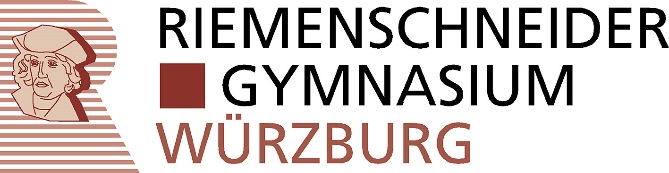 Betriebspraktikum der 9. JahrgangsstufeLiebe Eltern,Schülerinnen und Schüler anderer Schularten müssen bereits in der 9. bzw. 10. Jahrgangsstufe Entscheidungen bezüglich ihres Berufslebens treffen und sich einen Ausbildungsplatz suchen.Im Rahmen eines Betriebspraktikums in der Woche vom 21. bis 25. Februar 2022 möchten wir allen Schülerinnen und Schülern unserer 9. Jahrgangsstufe ermöglichen, erste Erfahrungen und Orientierungsschritte im Berufsleben zu machen.Jede Schülerin und jeder Schüler ist für die Suche eines geeigneten Praktikumsplatzes selbst verantwortlich. Ihr Kind sollte möglichst bald nach einem den eigenen Interessen entsprechenden Praktikumsplatz suchen, da durch die vielen Schulen vor Ort eine große Nachfrage besteht und manche Betriebe coronabedingt weniger Praktikanten aufnehmen. Für die Zeit des Praktikums werden wir die Schülerinnen und Schüler über die Schule unfall- und haftpflichtversichern. Die Versicherungskammer Bayern bietet hierfür einen günstigen Tarif in Höhe von 3,20 € für Unfall- und Haftpflichtversicherung an. Die Versicherung ist verpflichtend und wird von uns abgeschlossen. Für diesen Zweck werden wir den oben genannten Beitrag in den nächsten Wochen von allen Teilnehmern einsammeln.Zusammen mit diesem Elternbrief erhalten Sie alle Informationen, die Sie bezüglich dieses Praktikums benötigen. Die Vorabbestätigung zur Praktikumsstelle soll bis spätestens 15. Januar 2021 bei Frau Baier abgegeben werden.Mit freundlichen GrüßenLehrer für berufliche Orientierung			Koordinatorin für berufliche Orientierung
gez. StRin Stefanie Brock					gez. OStRin Anja Baier